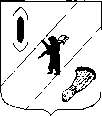 АДМИНИСТРАЦИЯ  ГАВРИЛОВ-ЯМСКОГОМУНИЦИПАЛЬНОГО  РАЙОНАПОСТАНОВЛЕНИЕ05.08.2019 № 861(в редакции постановлений Администрации Гаврилов-Ямского муниципального района от 23.03.2020 № 275, от 20.11.2020 № 965, от 19.04.2021 №364, от 20.12.2021 № 1036, от 22.12.2021 № 1071)Об утверждении  муниципальной целевой программы«Актуализация  градостроительной документации Гаврилов-Ямского муниципального района» на 2019-2021годы В соответствии с постановлением Администрации Гаврилов-Ямского муниципального района от 04.08.2017 № 817 «Об утверждении Порядка разработки, реализации и оценки эффективности муниципальных программ Гаврилов-Ямского муниципального района», руководствуясь  статьей 26 Устава Гаврилов-Ямского муниципального районаАДМИНИСТРАЦИЯ МУНИЦИПАЛЬНОГО РАЙОНА ПОСТАНОВЛЯЕТ:1. Утвердить муниципальную целевую программу «Актуализация  градостроительной документации Гаврилов-Ямского муниципального района» на 2019-2021годы (Приложение). 	 2. Контроль за исполнением постановления возложить на заместителя Главы  Администрации Гаврилов-Ямского муниципального района  Таганова В.Н. 3. Постановление опубликовать в районной массовой газете «Гаврилов-Ямский вестник» и разместить на официальном сайте Администрации Гаврилов-Ямского муниципального района в сети Интернет.4. Постановление вступает в силу с момента официального опубликования.Глава Администрациимуниципального района		                                                      А.А.Комаров	  Приложение к постановлению Администрации Гаврилов-Ямскогомуниципального района от 05.08.2019 № 861Паспорт  муниципальной  целевой программы«Актуализация градостроительной документации Гаврилов-Ямского муниципального района» на 2019-2021годы       1. Содержание проблемы Градостроительная деятельность осуществляется в виде территориального планирования, градостроительного зонирования и планировки территории, обеспечивающих устойчивое развитие территорий, путем сбалансированного учета сложившихся на них экологических, экономических, социальных, инженерно-технических факторов.Своевременная разработка градостроительной документации и актуализация имеющейся градостроительной документации обусловлены требованиями федерального законодательства и является важнейшим фактором обеспечения устойчивого социально-экономического развития поселений, входящих в состав муниципального района, позволяющим исключить случаи возможных нарушений законных прав и интересов физических и юридических лиц.В целях эффективного использования земельных участков, улучшения социального обслуживания населения Гаврилов-Ямского муниципального района, с учетом долгосрочной перспективы, размещения объектов, планируемых на основании реализации целевых программ в целях развития жилищного и иного строительства, а также в связи с изменениями градостроительного и земельного законодательства, возникла необходимость в разработке проектов внесения изменений в генеральные планы и правила землепользования и застройки Великосельского, Заячье-Холмского, Митинского, Шопшинского сельских поселений района:1) по внесению изменений в генеральные планы поселений в части отображения границ населенных пунктов;2) в документы градостроительного зонирования территорий поселений (правила землепользования и застройки) в части отображения границ территориальных зон, расположенных в населенных пунктах и приведение правил в соответствие с классификатором видов разрешенного использования.Статьей 7 Федерального закона от 31.12.2017 №507-ФЗ "О внесении изменений в Градостроительный кодекс Российской Федерации и отдельные законодательные акты Российской Федерации" установлена обязанность органов местного самоуправления по подготовке до 1 июня 2020 года сведений о границах населенных пунктов и границах территориальных зон и направлении этих сведений в срок не позднее 1 января 2021 года в федеральный орган исполнительной власти, уполномоченный на осуществление государственного кадастрового учета для внесения таких сведений в Единый государственный реестр недвижимости. 	Таким образом, целью является внесение в ЕГРН сведений о границах населенных пунктов и границах территориальных зон, установленных правилами землепользования и застройки сельских поселений Гаврилов-Ямского муниципального района Ярославской области.  Приобретение программного обеспечения необходимо для полноценной технической возможности просмотра и внесения изменений (редактирования) в пространственные данные градостроительной документации, для ведения информационных систем градостроительной деятельности. Обеспеченность подразделения администрации района, уполномоченного в сфере градостроительства, программным обеспечением, необходимо для полноценного функционирования сферы.Осуществление указанных мероприятий направлено на дальнейшую актуализацию градостроительной документации в виде корректировки документов территориального планирования, корректировки и векторизации топографической подосновы  для создания на ее основе дежурных адресных планов и дежурных планов инженерных коммуникаций в электронном виде. В экономической области эффективность от реализации мероприятий Программы состоит в увеличении доходов бюджетов всех уровней за счет роста объемов инвестиций в строительство и обустройство земельных участков и иных объектов недвижимости, в повышении эффективности управления развитием территории района.               2.  Цели и задачи муниципальной целевой программыЦелью программы «Актуализация  градостроительной документации Гаврилов-Ямского муниципального района» на 2019-2021годы является создание условий для развития территорий сельских поселений Гаврилов-Ямского района в части градостроительной деятельности: создание новых площадок для жилищного строительства и строительства объектов муниципального значения в целях улучшения жилищных условий граждан, создания условий для привлечения инвестиций в ходе реализации градостроительной документации.           Для достижения поставленных целей программой  предусматривается решение следующих задач:  -описание границ территориальных зон, установленных правилами землепользования и застройки сельских поселений муниципального района,-описание границ населенных пунктов сельских поселений Гаврилов-Ямского муниципального района,- разработка проектов изменений в Генеральные планы сельских поселений;                                                  -разработка проектов изменений в Правила             землепользования и застройки сельских поселений;                               - разработка документации по планировке территорий для формирования земельных участков в целях  многоквартирного жилищного, промышленного и иного строительства;                                        - разработка документации по планировке территорий,  предназначенных для размещения сооружений инженерной защиты, объектов транспортной и инженерной                              инфраструктур;     - приобретение программного обеспечения необходимого для полноценного функционирования информационных систем градостроительной деятельности: информационной системы ГИСОГД,  Autodesk AutoCAD.3.  Перечень мероприятий муниципальной целевой программы           4.  Ресурсное обеспечение муниципальной целевой программы5. Механизм реализации муниципальной целевой программы5.1. Ответственный исполнитель программы – Управление АГИЗО Гаврилов-Ямского МР, в срок не позднее 10 рабочих дней с момента  утверждения или внесения изменений в программу организует размещение  ее  на официальном сайте Администрации Гаврилов-Ямского муниципального района в информационно-телекоммуникационной сети Интернет.5.2. Внесение изменений в программу осуществляется ответственным исполнителем  программы по согласованию с  органами, означенными в пункте 8.3  Порядка  разработки, реализации и оценки эффективности муниципальных программ Гаврилов-Ямского муниципального района, в случаях:- приведения в соответствие с решением Собрания представителей Гаврилов-Ямского муниципального района  о бюджете муниципального района на очередной финансовый год и на  плановый период не позднее трех месяцев со дня вступления его в силу;- при корректировке бюджета муниципального района в части изменения бюджетных ассигнований на реализацию программы – не позднее одного месяца со дня вступления в силу решения Собрания представителей Гаврилов-Ямского муниципального района;- необходимости корректировки основных направлений реализации мероприятий программы.5.3. Внесение  изменений  и дополнений  программы утверждается   постановлением Администрации Гаврилов-Ямского муниципального района.5.4. Управление и контроль за реализацией  программы:5.4.1. Текущее управление реализацией осуществляется ответственным исполнителем  программы, который:	- контролирует выполнение программных мероприятий, выявляет их отклонение от предусмотренных целей, устанавливает причины и принимает меры по устранению отклонений;	- несет ответственность за своевременную реализацию программы,  контролирует целевое и эффективное использование средств;	- представляет ответственному исполнителю Муниципальной программы бюджетные заявки по  финансированию программы на очередной финансовый год и плановый период;	- готовит  ответственному исполнителю Муниципальной программы периодические отчёты о реализации программы;	- осуществляет сбор и систематизацию статистической и аналитической информации о реализации программных мероприятий, ведет учёт и осуществляет хранение документов, касающихся программы;	- ежегодно готовит  ответственному исполнителю Муниципальной программы  оценку достигнутых целей и эффективности реализации программы.5.4.2. Ответственный исполнитель программы ежегодно проводит оценку результативности (R) и  эффективности  программы (Е).     Показатель стратегической результативности программы (Rст) при отсутствии базового значения показателя рассчитывается по формуле:где:Рфакт - фактическое значение целевого показателя муниципальной целевой программы на конец отчетного периода;Рплан – плановое значение целевого показателя муниципальной целевой программы на конец отчетного периода.Критерии оценки стратегической результативности программы:┌─────────────────────────────────────────┬───────────────────────────────┐│     Значение индекса стратегической     │        Стратегическая         ││    результативности программы (R  )     │  результативность программы   ││                                 ст      │                               │├─────────────────────────────────────────┼───────────────────────────────┤│R   >= 95%                               │высокорезультативная           ││ ст                                      │                               │├─────────────────────────────────────────┼───────────────────────────────┤│85% < R   < 95%                          │среднерезультативная           ││       ст                                │                               │├─────────────────────────────────────────┼───────────────────────────────┤│R   =< 85%                               │низкорезультативная            ││ ст                                      │                               │└─────────────────────────────────────────┴───────────────────────────────┘Показатель эффективности программы (Еисп) рассчитывается по формуле:где:Rст – показатель стратегической результативности программы,Fплан – плановое значение финансовых средств бюджетов всех уровней на создание результатов на отчетный период;       Fфакт – фактическое значение финансовых средств бюджетов всех уровней на создание результатов на отчетный период.Критерии оценки эффективности исполнения программы:┌────────────────────────────────────┬────────────────────────────────────┐│   Значение индекса эффективности   │ Эффективность исполнения программы ││    исполнения программы (E   )     │                                    ││                           исп      │                                    │├────────────────────────────────────┼────────────────────────────────────┤│E    >= 100%                        │высокоэффективная                   ││ исп                                │                                    │├────────────────────────────────────┼────────────────────────────────────┤│90% < E    < 100%                   │среднеэффективная                   ││       исп                          │                                    │├────────────────────────────────────┼────────────────────────────────────┤│E    =< 90%                         │низкоэффективная                    ││ исп                                │                                    │└────────────────────────────────────┴────────────────────────────────────┘Наименование МЦП Актуализация градостроительной документации Гаврилов-Ямского муниципального района» на 2019-2021годыКураторЗаместитель Главы Администрации муниципального района  - Таганов В.Н.Ответственный исполнительУправление АГИЗО Гаврилов-Ямского МРУчастники МЦПУправление АГИЗО Гаврилов-Ямского МРЦель программыОбеспечение территорий сельских поселений муниципального района актуальной             градостроительной документацией в целях комплексного и устойчивого развития территорий, в т.ч.:                          -создание условий для осуществления строительства                      объектов жилищного, промышленного и иного                               строительства, объектов социальной, транспортной и                      инженерной инфраструктур на основе документов                           территориального планирования, правил                                   землепользования и застройки, документации по                           планировке территории;                                               - сохранение объектов культурного наследия.  Задачи программы-Описание границ территориальных зон, установленных правилами землепользования и застройки сельских поселений муниципального района;-Описание границ населенных пунктов сельских поселений Гаврилов-Ямского муниципального района;-Разработка проектов изменений в Правила             землепользования и застройки сельских поселений.Основные целевые показатели (индикаторы)программы- внесение сведений о границах территориальных зон, установленных правилами землепользования и застройки поселений Гаврилов-Ямского района Ярославской области в ЕГРН; - внесение сведений о границах населенных пунктов Гаврилов-Ямского района Ярославской области в ЕГРН;- внесение изменений в Правила землепользования и застройки сельских поселенийСроки  и этапы реализации программы2019-2021 годыОжидаемые конечные результаты программы- количество территориальных зон, границы которых  поставлены в ЕГРН  - количество населенных пунктов, границы которых  поставлены в ЕГРН- проекты внесения изменений в правила землепользования и застройки сельских поселенийОбъемы и источники финансирования программы, тыс. руб.Всего по муниципальной программе: 1 760,038 тыс. руб., в том числе:2019 год – 551,1 тыс. руб., из них Бюджет муниципального района - 300,3 тыс. руб.,Областной бюджет – 250,8 тыс. руб.,2020 год – 736,3 тыс. рублей, из нихБюджет муниципального района – 485,5 тыс. руб.,Областной бюджет – 250,8 тыс. руб.,2021 год  – 472,638 тыс. руб., из них Бюджет муниципального района – 472,638 тыс. руб.Контактные  лица, телефонВасилевская В.В. – начальник Управления АГИЗО Гаврилов-Ямского МР, (48534) 2-01-30,Наумова О.Л. – начальник отдела по архитектуре, градостроительству и земельным отношениям Управления АГИЗО Администрации Гаврилов-Ямского муниципального района, (48534) 2-05-59.№ п/пНаименование показателяВесовой коэффициентЕдиницаизмеренияПлановое значение показателяПлановое значение показателяПлановое значение показателя№ п/пНаименование показателяВесовой коэффициентЕдиницаизмерения2019 год2020 год2021 год12345611внесение сведений о границах территориальных зон, установленных правилами землепользования и застройки поселений Гаврилов-Ямского района Ярославской области в ЕГРН1/3количество территориальных зон (единиц)1461506912внесение сведений о границах населенных пунктов сельских поселений Гаврилов-Ямского района Ярославской области в ЕГРН1/3количество населенных пунктов (единиц)40405713внесение изменений в Правила землепользования и застройки сельских поселений1/3количество проектов о внесении изменений 1211№№п/пПрограммные мероприятия, обеспечивающие выполнение задачиИсполнители (главные распорядители)Источник финансированияОбъем финансирования, тыс. руб.Объем финансирования, тыс. руб.Объем финансирования, тыс. руб.Объем финансирования, тыс. руб.Ожидаемый результат, срок исполнения мероприятия№№п/пПрограммные мероприятия, обеспечивающие выполнение задачиИсполнители (главные распорядители)Источник финансированиявсегов т. ч. по годам реализациив т. ч. по годам реализациив т. ч. по годам реализацииОжидаемый результат, срок исполнения мероприятия№№п/пПрограммные мероприятия, обеспечивающие выполнение задачиИсполнители (главные распорядители)Источник финансированиявсего2019 г.2020 г.2021 г.1234567891.Задача 1. Внесение сведений о границах территориальных зон, установленных правилами землепользования и застройки поселений Гаврилов-Ямского района Ярославской области в ЕГРНВсего,в т.ч.БМРОБ1 121,9620,3501,6551,1300,3250,8450,8200,0250,8120,0120,0-1.1.Выполнение работ по описанию местоположения границ территориальных зон Гаврилов-Ямского муниципального района Ярославской областиУправление АГИЗО Гаврилов-Ямского МРВсего,в т. ч.БМРОБ1 121,9620,3501,6551,1300,3250,8450,8200,0250,8120,0120,0-внесение сведений в ЕГРН о границах территориальных зон2.Задача 2.  Внесение сведений о границах населенных пунктов сельских поселений Гаврилов-Ямского района Ярославской области в ЕГРНВсего,в т. ч.БМРОБ445,5445,5-0,00,0-192,0192,0-253,5253,5-2.1.Выполнение работ по описанию местоположения границ населенных пунктов Гаврилов-Ямского муниципального района Ярославской областиУправление АГИЗО Гаврилов-Ямского МРВсего,в т. ч.БМРОБ445,5445,5-0,00,0-192,0192,0-253,5253,5-внесение сведений в ЕГРН о границах населенных пунктов3Задача 3.  Внесение изменений в Правила землепользования и застройки сельских поселенийВсего,в т.ч.БМРОБ192,638192,638-0,00,0-93,593,5-99,13899,138-3.1.Выполнение работ по подготовке проектов внесения изменений в Правила землепользования и застройки сельских поселений Гаврилов-Ямского муниципального района Ярославской областиУправление АГИЗО Гаврилов-Ямского МРВсего,в т. ч.БМРОБ192,638192,638-0,00,0-93,593,5-99,13899,138-внесение изменений в Правила             землепользования и застройки сельских поселений.Итого по МЦПВсего,в т. ч.БМРОБ1 760,0381 258,438501,6551,1300,3250,8736,3485,5250,8472,638472,638-Источник финансированияВсегоОценка расходов (тыс. руб.), в том числе по годам реализацииОценка расходов (тыс. руб.), в том числе по годам реализацииОценка расходов (тыс. руб.), в том числе по годам реализацииИсточник финансированияВсего2019 год2020 год2021 год*123456Предусмотрено1 760,038551,1736,3472,638- областные средства501,6250,8250,8-- местные средства1 258,438300,3485,5472,638